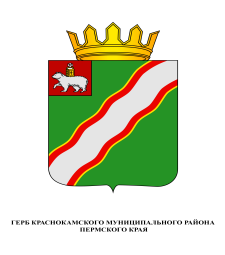 ЗЕМСКОЕ СОБРАНИЕКРАСНОКАМСКОГО МУНИЦИПАЛЬНОГО РАЙОНАПЕРМСКОГО КРАЯРЕШЕНИЕ27.09.2017                                                                                                               № 103О награждении Благодарственным письмом Земского Собрания Краснокамского муниципального района В соответствии со статьями 20, 22 Устава Краснокамского муниципального района, Положением о Благодарственном письме Земского Собрания Краснокамского муниципального района, утвержденным постановлением Краснокамской Думы от 30 ноября 2005 г. № 176.1-п,Земское Собрание Краснокамского муниципального района РЕШАЕТ:1. За многолетний и добросовестный труд и в связи с 35-летним юбилеем Детского сада № 30 наградить Благодарственным письмом Земского Собрания Краснокамского муниципального района Плотникову Ольгу Геннадьевну, заведующего хозяйством МБДОУ «Детский сад № 7» СП «Детский сад № 30».2. Решение подлежит опубликованию в специальном выпуске «Официальные материалы органов местного самоуправления Краснокамского муниципального района» газеты «Краснокамская звезда».3. Контроль за исполнением решения возложить на комиссию по социальной политике и социальной защите населения Земского Собрания   Краснокамского муниципального района (Р.Т.Хасанов).Председатель Земского СобранияКраснокамского муниципального района				                  Г.П.Новиков 